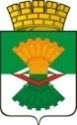 ДУМАМАХНЁВСКОГО МУНИЦИПАЛЬНОГО ОБРАЗОВАНИЯ                                          четвертого созываРЕШЕНИЕ   от  28 апреля  2022   года         п.г.т. Махнёво                             №   139О внесении изменений в решение Думы Махнёвского муниципального образования от  23.07.2015   №   583 «Об утверждении Положения  о порядке проведения конкурса по отбору кандидатур на должность Главы Махнёвского муниципального образования»(с изменениями  от   03.09.2020  № 518, от  29.04.2021   №60)           В соответствии с Федеральным законом  от 06.10.2003 N 131-ФЗ   "Об общих принципах организации местного самоуправления в Российской Федерации", п.2 ст.12-1 Закона Свердловской области   от 20.02.2009 года № 2-ОЗ «О противодействии коррупции в  Свердловской области», учитывая протест Алапаевской городской прокуратуры от 07.04.2022 № 02-09-22 г.,  руководствуясь п.п. 11 п.2 ст.23 Устава Махнёвского муниципального образования, Дума Махнёвского муниципального образованияРЕШИЛА:      1.  Внести   в решение Думы Махнёвского муниципального образования от  23.07.2015   №   583 «Об утверждении Положения  о порядке проведения конкурса по отбору кандидатур на должность Главы Махнёвского муниципального образования» (с изменениями  от   03.09.2020  № 518. от  29.04.2021   № 60)  (далее - Положение) следующие изменения:подпункты 4 - 6 пункта 26 главы 4 Положения  исключить.       1.2 главу 4 дополнить пунктом 27.1 следующего содержания:«27.1. Граждане, претендующие на должность Главы Махнёвского муниципального образования представляют Губернатору Свердловской области до назначения (избрания) на муниципальную должность следующие документы по форме, предусмотренной Указом Президента Российской Федерации:1) сведения о своих доходах, об имуществе и обязательствах имущественного характера, а также сведения о доходах, об имуществе и обязательствах имущественного характера своих супруги (супруга) и несовершеннолетних детей; 2) сведения о своих расходах, а также о расходах своих супруги (супруга) и несовершеннолетних детей по каждой сделке по приобретению земельного участка, другого объекта недвижимости, транспортного средства, ценных бумаг (долей участия, паев в уставных (складочных) капиталах организаций), цифровых финансовых активов, цифровой валюты, совершенной им, его супругой (супругом) и (или) несовершеннолетними детьми в течение календарного года, предшествующего году представления сведений (далее - отчетный период), если общая сумма таких сделок превышает общий доход лица,  и его супруги (супруга) за три последних года, предшествующих отчетному периоду, и об источниках получения средств, за счет которых совершены эти сделки.».        2. Настоящее Решение вступает в силу со дня его   опубликования в газете «Алапаевская искра».       3. Опубликовать настоящее Решение в газете «Алапаевская искра» и разместить на  сайте Махнёвского муниципального образования в сети «Интернет».       4. Контроль за исполнением настоящего Решения возложить на постоянную комиссию по нормативно-правовым вопросам и местному самоуправлению (А.Д.Топорков).Председатель Думы муниципального образования	            	                               С.Г.АлышовГлава  муниципального образования                                                А.С.Корелин